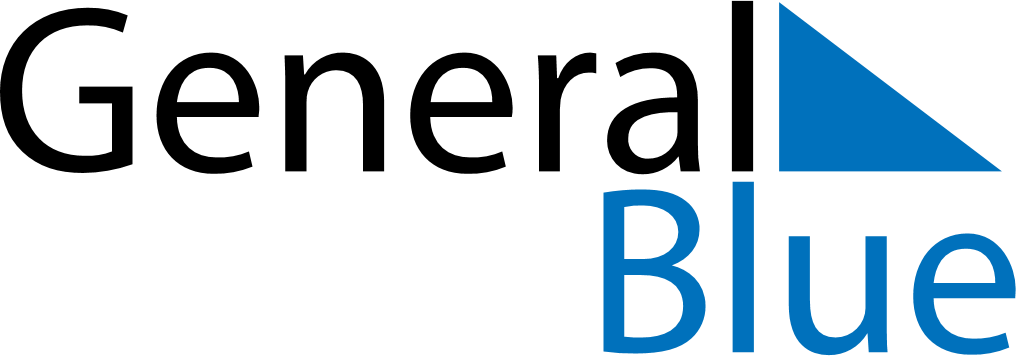 April 2024April 2024April 2024April 2024April 2024April 2024Ialoveni, MoldovaIaloveni, MoldovaIaloveni, MoldovaIaloveni, MoldovaIaloveni, MoldovaIaloveni, MoldovaSunday Monday Tuesday Wednesday Thursday Friday Saturday 1 2 3 4 5 6 Sunrise: 6:43 AM Sunset: 7:33 PM Daylight: 12 hours and 49 minutes. Sunrise: 6:41 AM Sunset: 7:34 PM Daylight: 12 hours and 53 minutes. Sunrise: 6:39 AM Sunset: 7:36 PM Daylight: 12 hours and 56 minutes. Sunrise: 6:37 AM Sunset: 7:37 PM Daylight: 12 hours and 59 minutes. Sunrise: 6:35 AM Sunset: 7:39 PM Daylight: 13 hours and 3 minutes. Sunrise: 6:34 AM Sunset: 7:40 PM Daylight: 13 hours and 6 minutes. 7 8 9 10 11 12 13 Sunrise: 6:32 AM Sunset: 7:41 PM Daylight: 13 hours and 9 minutes. Sunrise: 6:30 AM Sunset: 7:43 PM Daylight: 13 hours and 13 minutes. Sunrise: 6:28 AM Sunset: 7:44 PM Daylight: 13 hours and 16 minutes. Sunrise: 6:26 AM Sunset: 7:45 PM Daylight: 13 hours and 19 minutes. Sunrise: 6:24 AM Sunset: 7:47 PM Daylight: 13 hours and 22 minutes. Sunrise: 6:22 AM Sunset: 7:48 PM Daylight: 13 hours and 26 minutes. Sunrise: 6:20 AM Sunset: 7:50 PM Daylight: 13 hours and 29 minutes. 14 15 16 17 18 19 20 Sunrise: 6:18 AM Sunset: 7:51 PM Daylight: 13 hours and 32 minutes. Sunrise: 6:16 AM Sunset: 7:52 PM Daylight: 13 hours and 35 minutes. Sunrise: 6:15 AM Sunset: 7:54 PM Daylight: 13 hours and 39 minutes. Sunrise: 6:13 AM Sunset: 7:55 PM Daylight: 13 hours and 42 minutes. Sunrise: 6:11 AM Sunset: 7:56 PM Daylight: 13 hours and 45 minutes. Sunrise: 6:09 AM Sunset: 7:58 PM Daylight: 13 hours and 48 minutes. Sunrise: 6:07 AM Sunset: 7:59 PM Daylight: 13 hours and 51 minutes. 21 22 23 24 25 26 27 Sunrise: 6:06 AM Sunset: 8:01 PM Daylight: 13 hours and 55 minutes. Sunrise: 6:04 AM Sunset: 8:02 PM Daylight: 13 hours and 58 minutes. Sunrise: 6:02 AM Sunset: 8:03 PM Daylight: 14 hours and 1 minute. Sunrise: 6:00 AM Sunset: 8:05 PM Daylight: 14 hours and 4 minutes. Sunrise: 5:59 AM Sunset: 8:06 PM Daylight: 14 hours and 7 minutes. Sunrise: 5:57 AM Sunset: 8:07 PM Daylight: 14 hours and 10 minutes. Sunrise: 5:55 AM Sunset: 8:09 PM Daylight: 14 hours and 13 minutes. 28 29 30 Sunrise: 5:54 AM Sunset: 8:10 PM Daylight: 14 hours and 16 minutes. Sunrise: 5:52 AM Sunset: 8:12 PM Daylight: 14 hours and 19 minutes. Sunrise: 5:50 AM Sunset: 8:13 PM Daylight: 14 hours and 22 minutes. 